“REACH e CLP: obblighi, prevenzione e sistema dei controlli in materia di sostanze chimiche”Auditorium Centro Servizi SanitariTrento – Viale VeronaMercoledì 28 maggio 2014 ore 8.30Da compilare in ogni sua parte e consegnare entro il 20  maggio p.v. (Via fax o e-mail)	IL SIGNOR /  	___________________________________QUALIFICA	___________________________________RUOLO	___________________________________	E-MAIL (obbligatoria) 	___________________________________TEL. / CELL.	___________________________________CONFERMA 								TIMBRO E FIRMA							___________________________Segreteria OrganizzativaDott. Antonino BiondoCentro Servizi Sanitari,Viale Verona,  38123 Trentotel.		0461 902239fax		0461 902357e-mail		antonino.biondo@apss.tn.itGaranzia di riservatezza (D.Lgs. n. 196/2003). I dati personali, raccolti ai fini esclusivamente organizzativi, saranno trattati con la massima riservatezza da APSS, cui è possibile rivolgersi per l’esercizio delle facoltà di rettificazione o di integrazione.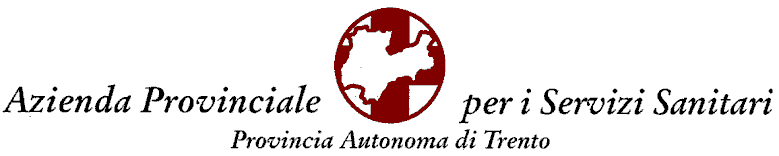 Dipartimento di Prevenzione e Servizio FormazioneIn collaborazione con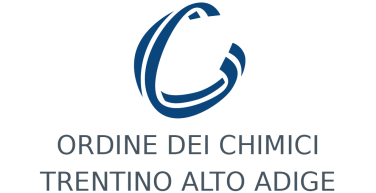 